					Adaptation des programmes pour l’Histoire des arts : exemples de ressourcesPAYS            HONDURASArt de l’espaceArchitecture et jardinsArt du quotidienObjets d’art et d’artisanat, bijoux, mobilier….Arts visuelsPeinture, sculpture, photo, cinémaEn option :Arts du spectacle vivant : théâtre, danses traditionnelles, spectacle de rue…..La période pré-colombienneLes peuples indiensCopan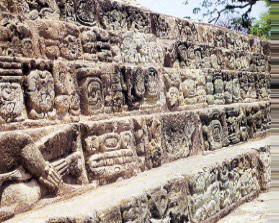 Sculpture à santa rosa de copan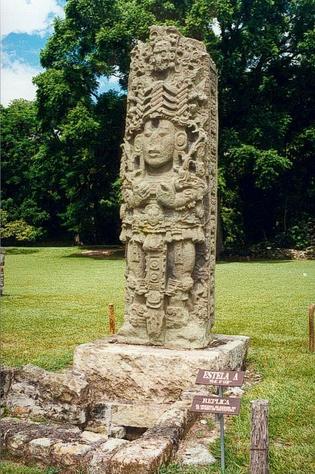 La colonisation (XVI- XVIII)Cathédrale de Tegucigalpa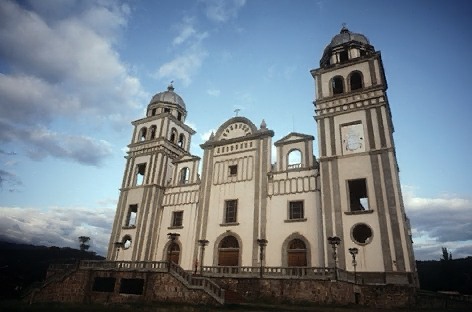 l'ancienne université " Antiguo Paraninfo Universitario ", aujourd'hui aménagé comme musée d'art XIX emeXXèmeJusqu’à aujourd’huiPeintre Antonio Velasquez(1906-1985)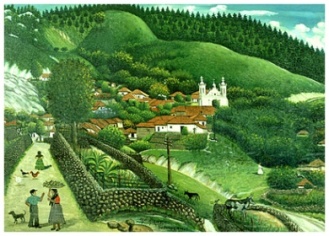 Vue de San Antonio de Oriente (1957)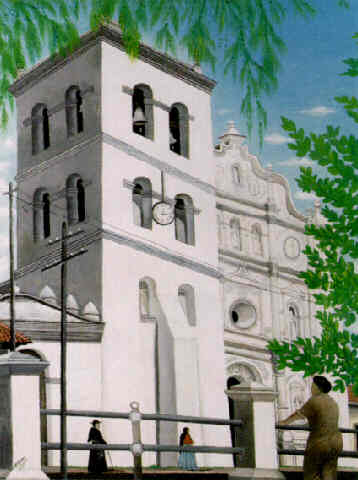 Catedrale de Comayagua 1962Musicien Aurélio Martinez 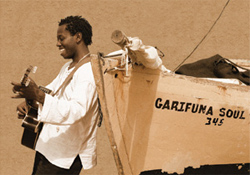 Le marimba : instrument de musique le plus populaire